Скульптура. Карточка № 5.Запомните известные скульптурные памятники и краткую информацию о них.11.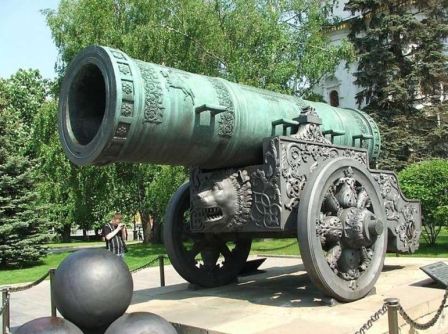 Царь-пушка.1586Андрей Чохов(1545-1629).4.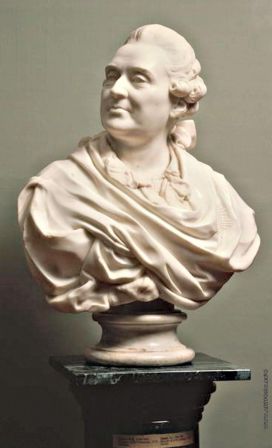 Бюст Голицына.1775.Ф.И. Шубин(1740-1805).Третьяковская галерея, Москва.7.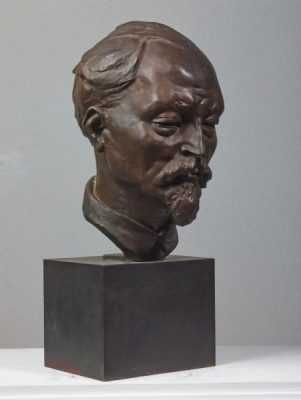 Бюст.Феликс Дзержинский.1925.Москва.С. Лебедев(1892-1967).Третьяковская галерея.2.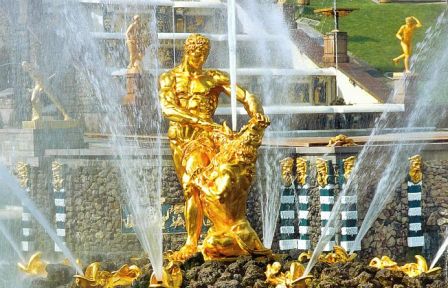 Самсон, раздирающий пасть льва. Санкт- Петербург.М.И. Козловский.1800—1802, золочёная бронза; похищена в годы Великой Отечественной войны, воссоздана в 1947 году скульпторомВ.Л. Симоновым.5.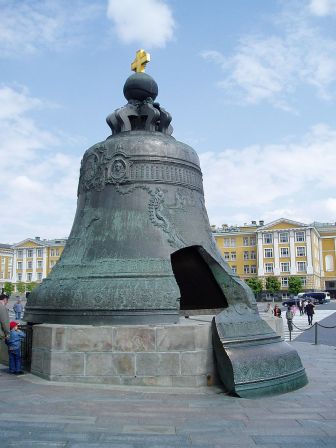 Царь-колокол.1730.Москва.Отлили колокол по приказу императрицы Анны Иоанновны   в 1730 году в память потомкам о её царствовании.В 1737 во время пожара был повреждён и пролежал в земле около века. В первой половине XIX века его подняли и установили на постаменте в Московском Кремле возле колокольни «Иван Великий». По назначению никогда не использовался8.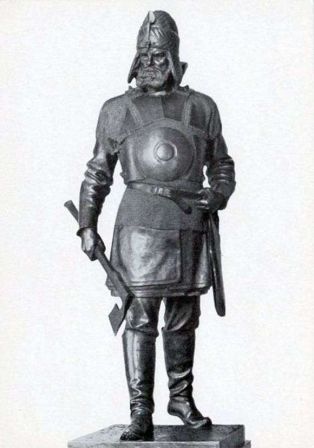 Ермак.М.А.Антокольский(1843-1902).3.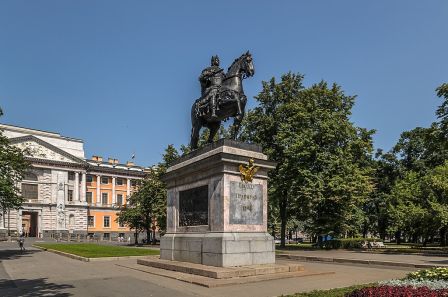 Памятник Петру I.Б.К. Растрелли.(1666-1744).Санкт-Петербург,Михайловский замок. 1716.6.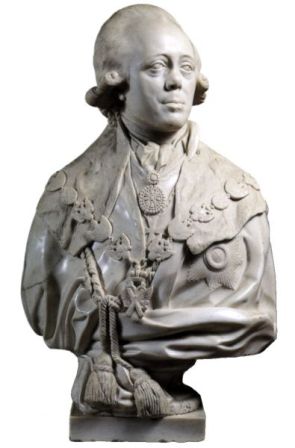 Бюст Павла I.Ф.И. Шубин(1740-1805).9.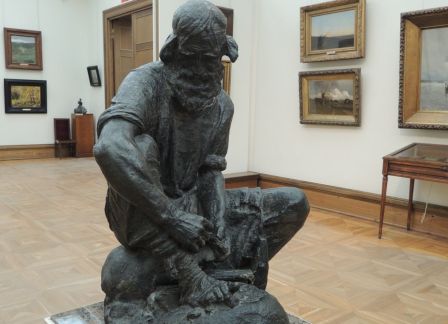 Камнебоец.С.Т. Конёнков.(1874-1971).Москва.Третьяковская галерея.